Supplementary Fig. 4. Kaplan-Meier analyses of OS in the HCC patients in subgroups with different molecular and clinical characteristics. Patients in the entire TCGA dataset were stratified into subgroups including (A and B) TP53 genotype, (C and D) CTNNB1 genotype, (E and F) AFP level, (G and H) age, (I and J) tumor grade, and (K and L) TNM stage. The survival difference between the low- and high-IGSHCC patients in these subgroups was analyzed using the log-rank test.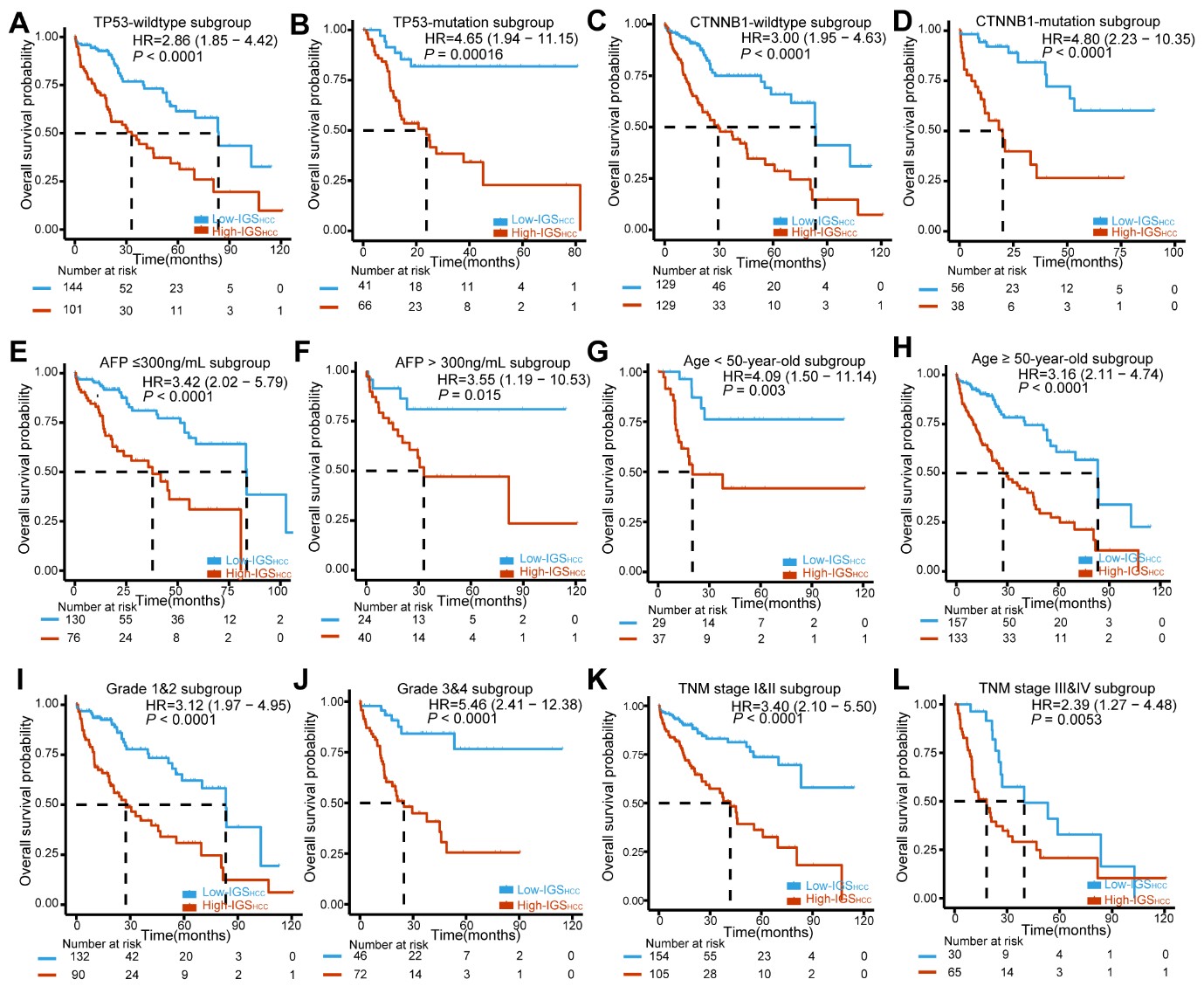 